ใบสมัครเข้ารับการฝึกอบรมโครงการ “สร้างนักวิจัยรุ่นใหม่” (ลูกไก่)รุ่นที่ ๑วันที่ ๒๐ - ๒๔ กรกฎาคม ๒๕๕๘
ณ  ห้องประชุม ศ.ดร. ประเสริฐ ณ นคร คณะศึกษาศาสตร์ 
มหาวิทยาลัยเกษตรศาสตร์ กรุงเทพฯสำนักงานคณะกรรมการวิจัยแห่งชาติ (วช.)ร่วมกับมหาวิทยาลัยเกษตรศาสตร์ กรุงเทพฯรายละเอียดการสมัครเข้ารับการฝึกอบรมใบสมัครมีทั้งหมด ๔ หน้าประกอบด้วยแบบฟอร์มกรอกข้อมูลผู้สมัคร (หน้า ๑/๔ –๓/๔)หนังสือรับรองการเข้ารับการฝึกอบรม (หน้า ๔/๔)หลักฐานประกอบการสมัครแบบฟอร์มใบสมัครที่ผู้สมัครกรอกข้อมูลครบถ้วนชัดเจนรูปถ่ายสี สำหรับติดใบสมัครขนาดไม่เกิน ๒ นิ้ว จำนวน ๑ รูป ถ่ายไว้ไม่เกิน ๑ ปีสำเนาบัตรประชาชน หรือบัตรข้าราชการ/บัตรเจ้าหน้าที่ของรัฐ/บัตรรัฐวิสาหกิจคุณสมบัติผู้เข้ารับการฝึกอบรมเป็นนักวิชาการ นักวิจัย ในหน่วยงานภาครัฐ ภาคเอกชน โดยมีคุณสมบัติ ดังนี้๑. มีสัญชาติไทย อายุไม่เกิน ๕๐ ปี ๒. สำเร็จการศึกษาระดับปริญญาตรีขึ้นไปหรือเทียบเท่า ในสาขาวิชาต่าง ๆ๓. ปฏิบัติงานในหน่วยงานภาครัฐ หรือเอกชน หรือหน่วยงานท้องถิ่น๔. มีความรู้และทักษะในการใช้คอมพิวเตอร์ และอินเทอร์เน็ต๕. เป็นผู้ที่สนใจจริงและมุ่งมั่นในการเข้ารับการฝึกอบรม สามารถเข้ารับการฝึกอบรมได้ตลอดหลักสูตร     และได้รับอนุมัติจากหน่วยงานต้นสังกัด๖. ไม่เป็นนิสิตหรือนักศึกษาที่กำลังศึกษาในระดับปริญญาโทหรือระดับปริญญาเอก๗. นอกเหนือจากคุณสมบัติข้างต้นการพิจารณาคัดเลือกจะอยู่ในดุลยพินิจของคณะกรรมการมหาวิทยาลัย    เครือข่าย วช. ที่ลงนามความร่วมมือทางวิชาการฯข้อมูลทั่วไปชื่อ................................................................นามสกุล...............................................................ชื่อ และนามสกุล ภาษาอังกฤษ (ตัวพิมพ์ใหญ่)NAME…………………………………………….......SURNAME………………………………..…………………ที่อยู่ปัจจุบันเลขที่.......................หมู่ที่......................ซอย............................................................................ถนน.........................................................แขวง/ตำบล................................................................เขต/อำเภอ...............................................จังหวัด..............................................รหัสไปรษณีย์........................................โทรศัพท์........................................................................มือถือ........................................................................................โทรสาร..........................................................................E-mail........................................................................................วันเดือนปีเกิด.................................................................อายุ............................................................................................สัญชาติ..........................................................................ศาสนา........................................................................................บัตรประชาชนเลขที่.......................................................สถานที่ออกบัตร.........................................................................วันออกบัตร....................................................................วันหมดอายุ................................................................................บัตรข้าราชการ/เจ้าหน้าที่ของรัฐ/รัฐวิสาหกิจ เลขที่.......................................................................................................วันหมดอายุ...................................................................สถานที่ออกบัตร..........................................................................ข้อมูลด้านการศึกษาข้อมูลด้านการทำงานตำแหน่งทางวิชาการ........................................................................................................................................................ตำแหน่งในหน่วยงาน......................................................................................................................................................สังกัด: ฝ่าย/กอง/สำนัก..................................................................................................................................................หน่วยงาน/องค์กร/กระทรวง..........................................................................................................................................ที่อยู่ที่ทำงานเลขที่...............หมู่ที่................ซอย.....................................................ถนน.....................................................................แขวง/ตำบล.......................................................เขต/อำเภอ...........................................................................................จังหวัด...............................................................รหัสไปรษณีย์........................................................................................โทรศัพท์.............................................................โทรสาร................................................................................................ลักษณะความรับผิดชอบของผู้สมัคร (ควรเกี่ยวข้องโดยตรงกับงานวิจัย)..................................................................................................................................................................................................................................................................................................................................................................................................................................................................................................................................................................ข้าพเจ้ายอมรับว่าการคัดเลือกเข้ารับการฝึกอบรมในโครงการดังกล่าวเป็นดุลยพินิจของคณะกรรมการที่ทำหน้าที่พิจารณาคัดเลือกจากมหาวิทยาลัยเกษตรศาสตร์  และข้าพเจ้ายอมรับการวินิจฉัยของคณะกรรมการฯ
ในทุกกรณี โดยไม่ติดใจดำเนินการใดๆ ตามกฏหมายทั้งสิ้นข้าพเจ้าขอแสดงความยินยอมว่าหากได้เข้ารับการฝึกอบรมในโครงการดังกล่าว ข้าพเจ้าจะปฏิบัติตามระเบียบ กฏเกณฑ์ และเงื่อนไขข้อกำหนดของสำนักงานคณะกรรมการวิจัยแห่งชาติ หลักสูตรการอบรมและเงื่อนไขการผ่านการฝึกอบรมทุกประการข้าพเจ้าขอรับรองว่าข้อความที่ระบุไว้ในใบสมัครนี้เป็นความจริงและครบถ้วน และข้าพเจ้าทราบดีว่าหากระบุข้อความที่ผิดจากความเป็นจริง จะเป็นสาเหตุให้ถูกตัดสิทธิ์ในการเข้ารับการฝึกอบรมเพื่อประโยชน์ในการปฏิบัติตามพระราชบัญญัติข้อมูลข่าวสารของทางราชการ พ.ศ.๒๕๔๐ ข้าพเจ้าแจ้งความประสงค์ไว้ ณ ที่นี้ว่า เอกสารข้อมูลที่ข้าพเจ้าระบุไว้ในใบสมัครนี้เป็นข้อมูลส่วนบุคคลของข้าพเจ้า อันเป็นการบ่งชี้ตัวของข้าพเจ้าที่อยู่ในครอบครองของสำนักงานคณะกรรมการวิจัยแห่งชาติ และมหาวิทยาลัยเกษตรศาสตร์นั้นในกรณีที่มีผู้อื่นมาขอตรวจสอบ หรือขอคัดสำเนาเอกสารดังกล่าวข้าพเจ้า ยินยอม		 ไม่ยินยอมหนังสือรับรองการเข้ารับการฝึกอบรมโครงการฝึกอบรม “สร้างนักวิจัยรุ่นใหม่” (ลูกไก่) รุ่นที่ ๑	ข้าพเจ้า..............................................................................................................................................................ตำแหน่ง.............................................................................หน่วยงาน............................................................................ผู้บังคับบัญชาของ................................................................................................................. ผู้สมัครเข้ารับการฝึกอบรมโครงการ “สร้างนักวิจัยรุ่นใหม่” (ลูกไก่)ข้าพเจ้าขอรับรองต่อคณะกรรมการที่ทำหน้าที่พิจารณาคัดเลือกจากมหาวิทยาลัยเกษตรศาสตร์ ว่าหากผู้สมัครได้รับการคัดเลือกเข้ารับการฝึกอบรมในโครงการ “สร้างนักวิจัยรุ่นใหม่” (ลูกไก่) หน่วยงานต้นสังกัดยินยอม และสนับสนุนให้ผู้สมัครข้างต้นเข้ารับการฝึกอบรมในระหว่างวันที่ ๒๐ - ๒๔ กรกฎาคม พ.ศ.๒๕๕๘ โดยไม่ถือเป็นวันลาหรือขาดการปฏิบัติงานสำหรับข้าราชการ พนักงาน และบุคลากรของรัฐมีสิทธิ์เบิกค่าใช้จ่ายต่างๆได้จากหน่วยงานต้นสังกัด ตามระเบียบของทางราชการหมายเหตุ	ผู้รับรองต้องเป็นผู้มีอำนาจอนุมัติให้ผู้สมัครเข้ารับการฝึกอบรมได้ตลอดหลักสูตรโปรดส่งข้อมูลนี้ให้ทางรศ.ดร.ธนิษฐา ทรรพนันทน์ ภาควิชาชีววิทยาประมง คณะประมง มหาวิทยาลัยเกษตรศาสตร์เลขที่ ๕๐ ถนนงามวงศ์วาน แขวงลาดยาว เขตจตุจักร กรุงเทพฯ ๑๐๙๐๐หมายเลขโทรศัพท์ : ๐๒-๙๔๒๘๗๐๑, โทรสาร : ๐๒-๙๔๐๕๐๑๖E-mail address: ffistnt@ku.ac.thภายในวันศุกร์ที่ ๓ กรกฎาคม พ.ศ.๒๕๕๘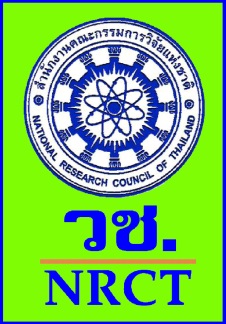 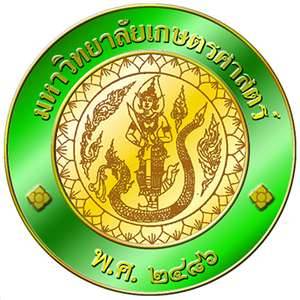 ระดับการศึกษาวุฒิที่ได้รับสถาบันการศึกษาปี พ.ศ.ปริญญาตรีปริญญาโทปริญญาเอกอื่นๆ (โปรดระบุ)............................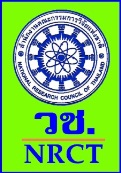 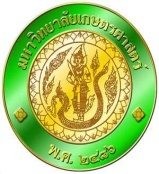 